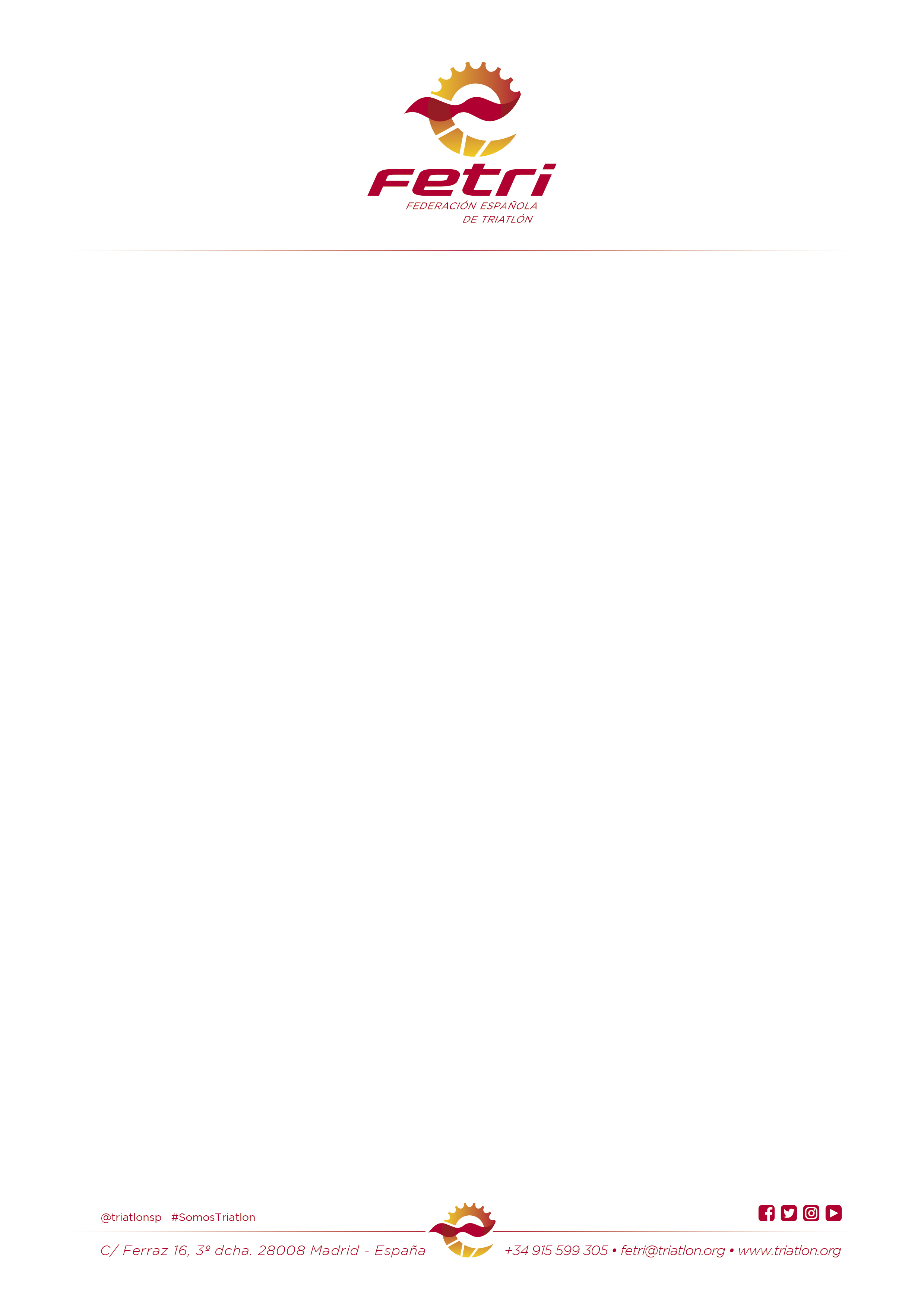 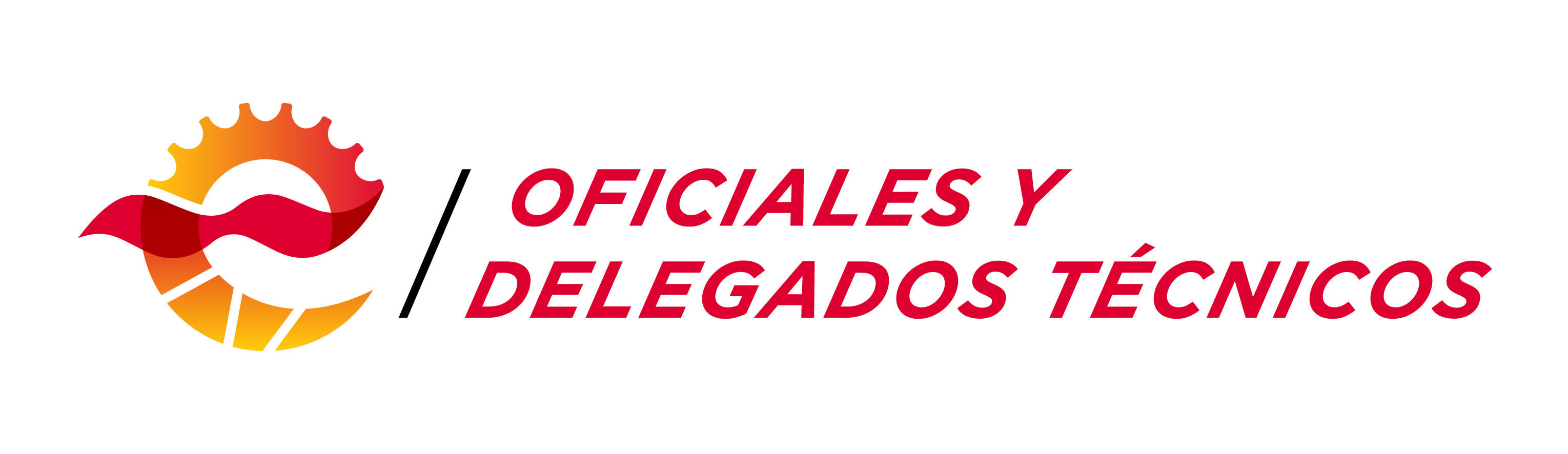 JA.1.JURADO DE COMPETICIÓNJA.1.JURADO DE COMPETICIÓNJA.1.JURADO DE COMPETICIÓNJA.1.JURADO DE COMPETICIÓNDenominación de la pruebaFechaJuez ArbitroHora de PublicaciónHora de PublicaciónNombre y ApellidosCargoFirma del Juez Arbitro